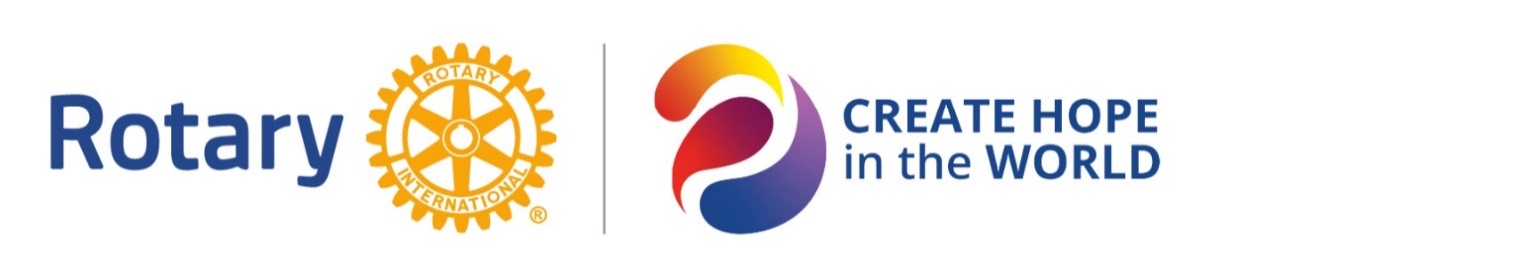 Hanover Rotary Club Notes4/3/24 Weekly MeetingJanice called the meeting to order at 6:45 PM.  Blessing: BillyPledge: Tim AmosAttending Members:   Judson, Michelle, Ken, Janice, Celeste, Arnie, Brenda, Sanjeev, Glenn, Ted, PennyVisiting Rotarians: Tim Amos, Mechanicsville Rotary; Kevin Smyth and his wife Melinda, Mechanicsville Rotary; Billy Wells, Mechanicsville RotaryGuests:  Animesh Saxena, guest of SanjeevSergeant-at-Arms Report:  Celeste reported that 10 Hanover Rotarians were present and 1 guest, Rotary Minute: Ken gave a Rotary minute about Giving Tuesday, which is a donation drive for the Rotary Foundation.Happy/Sad Bucks: Janice is happy to see Melinda Smyth, who is happy because her premature grandchild born in Nov came home this weekArnie is happy for a successful Top Golf outing and his trip to Iceland leaving Friday. Billy is happy to be here and handed out QR codes for ticket sales for the Mechanicsville Rotary “Hanover Night at the Diamond” event.Tim is happy to be here and give a presentation about his projects in the PhilippinesAnnouncements:Janice is looking for someone to run the Essay Contest next year. Let her know if you are interested so that you can help us judge this year’s essays!Program:Tim Amos spoke to us about his involvement with the East Davao Rotary Club in the Philippines. Davao is the 3rd largest city in the Philippines.He is working on several projects like Elementary Classroom project to rebuild a 2nd grade class room for 30 students. The new classroom will have a bathroom, and kitchen and an office. They are going to replace a water tower at a school among other worthwhile projects at other schools, providing computers and a reading room.He is going to be applying for a Global Grant from the Rotary Foundation to get funding for these projectsAfter Judson led the Club in the 4-Way Test, Janice adjourned the meeting at 7:40 p.m. 								Michelle Nelms	 Upcoming DatesApril 2024April 10th	No meetingApril 13th	Community Service: Moments of HopeApril 17th	Essay Contest Celebration & DinnerApril 24th	TBDMay 2024May 1st	Regular Meeting – The Voice – Yvonne Mastromano Radio Transmission for the blind and seeing impairedMay 8th	Shrimp & Suds Run ThroughMay 9th	SHRIMP & SUDS at Kings DominionMay 11th	Community Service: Moments of HopeMay 15th	No MeetingMay 22nd	Shrimp & Suds Volunteer Appreciation Event.May 29th	TBDJune 2024	June 1st	Clean the Bay DayJune 5th	Regular MeetingJune 8th	Community Service: Moments of HopeJune 12th	No MeetingJune 19th	Regular MeetingJune 26th	Awards & Change of Leadership Event